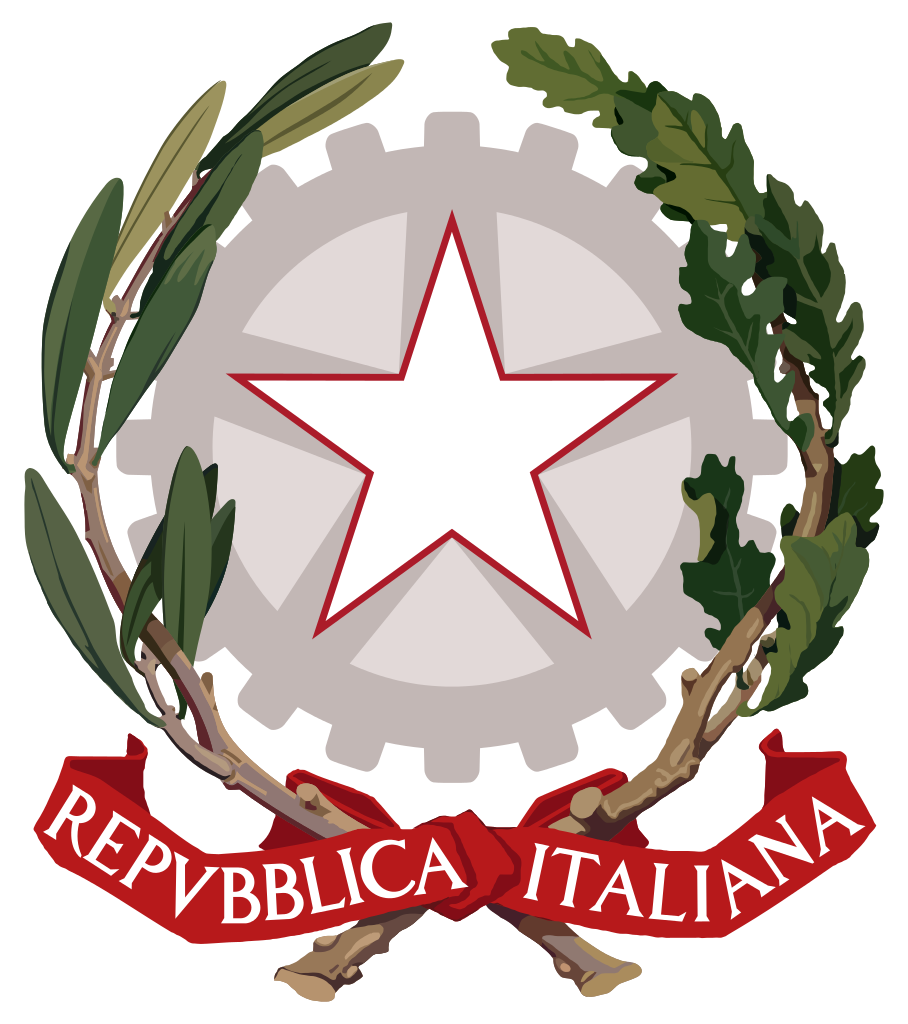 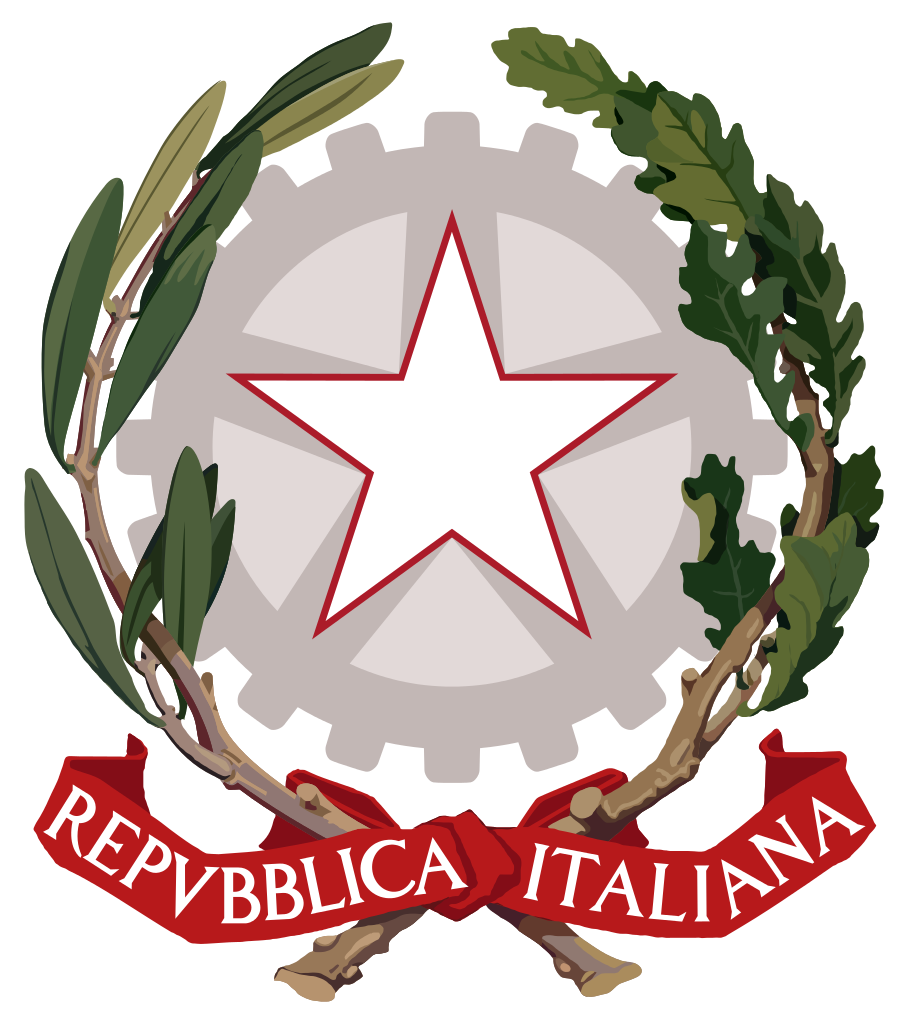 ISTITUTO COMPRENSIVO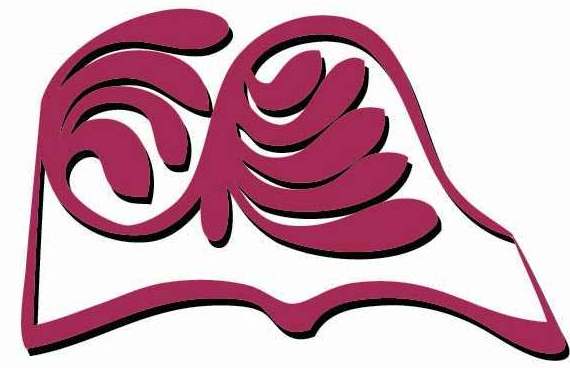 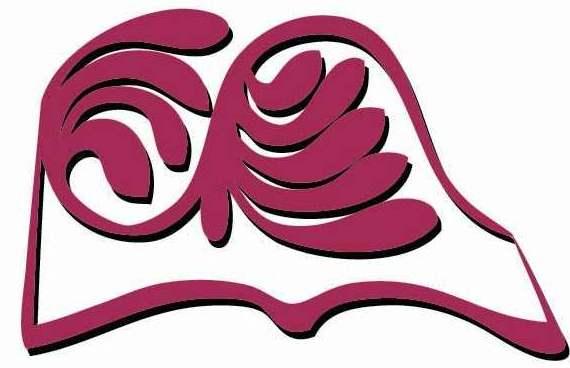 CARPINETI-CASINA“G.GREGORI”Scuola Infanzia, Primaria, Secondaria di 1° GradoVia Francesco Crispi, 74   -    42033 CARPINETI (RE)Tel. 0522/618418 Fax. 0522/718477E-mail REIC826006@istruzione.it                   www.iccarpineticasina.edu.it                               Cod.Fisc. 80016070353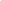 									Ai Docenti p.c. Personale ATA OGGETTO: CONVOCAZIONE COLLEGIO DOCENTI UNICO Il Collegio Docenti Unico è convocato il giorno02 SETTEMBRE 2022ORE 10.00 PRESSO IL PARCO MATILDELargo Alpinidi CARPINETIhttps://goo.gl/maps/dUgWs2tyPKug378M7con il seguente ordine del giorno: Lettura e approvazione del verbale della seduta precedente; Nomina del segretario;Delibera della scansione quadrimestrale e data di termine del quadrimestre;Calendario Scolastico AS 2022/2023;Primi accordi per l’elaborazione del Piano Triennale dell’Offerta Formativa AS. 2022/23;Proposte progettuali presentate;Istituzione Gruppo Sportivo;Illustrazione e condivisione nuove indicazioni per il contrasto alla diffusione del contagio da COVID 19 in ambito scolastico;Nomine referenti Covid;Struttura organizzativa: orario di lavoro dei docenti, indicazioni per la stesura degli orari, rapporti tra docenti/segreteria, rapporti con le famiglie, indicazioni dell’animatore digitale sugli strumenti comunicativi d’istituto; P.T.O.F. Struttura organizzativa (Collaboratori del D.S., dei docenti responsabili di sede o plesso, dei coordinatori di classe e dei referenti d’Istituto per alcuni settori formativi, commissioni); Illustrazione aree di Intervento strategie SNAI;Regolamento organi collegiali a distanza;Regolamento Byod;Progetto Extra-scuola;Didattica Digitale Integrata;Cittadinanza e costituzione;Piano attività mese di settembre;Funzioni strumentali: individuazioni delle aree e procedura per la candidatura; Delibera attività di alternativa alla religione cattolica;Delibera attività orario potenziato scuola primaria;Delibera orario Scuola Infanzia Casina;Delibera attività orario aggiuntivo classi 5 compresenza Educazione Motoria;Progetto PNSD scuola Infanzia;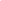 Progetto Pon scuola Infanzia;Valutazione dei rischi per lavoratrici gestanti, puerpere e o in allattamentoComunicazioni del dirigente.